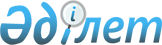 О внесении изменений в решение Восточно-Казахстанского областного маслихата от 9 декабря 2016 года № 8/75-VI "Об областном бюджете на 2017-2019 годы"Решение Восточно-Казахстанского областного маслихата от 15 августа 2017 года № 13/146-VI. Зарегистрировано Департаментом юстиции Восточно-Казахстанской области 21 августа 2017 года № 5170
      Примечание РЦПИ.

      В тексте документа сохранена пунктуация и орфография оригинала.
      В соответствии со статьей 108 Бюджетного кодекса Республики Казахстан от 4 декабря 2008 года, подпунктом 1) пункта 1 статьи 6 Закона Республики Казахстан от 23 января 2001 года "О местном государственном управлении и самоуправлении в Республике Казахстан", Восточно-Казахстанский областной маслихат РЕШИЛ: 
      1. Внести в решение Восточно-Казахстанского областного маслихата от 9 декабря 2016 года № 8/75-VI "Об областном бюджете на 2017-2019 годы" (зарегистрирован в Реестре государственной регистрации нормативных правовых актов за № 4773, опубликован в Эталонном контрольном банке нормативных правовых актов Республики Казахстан в электронном виде 29 декабря 2016 года, газетах "Рудный Алтай" от 5 января 2017 года № 1, "Дидар" от 5 января 2017 года № 1) следующие изменения:
      пункт 1 изложить в следующей редакции:
      "1. Утвердить областной бюджет на 2017-2019 годы согласно приложениям 1, 2 и 3 соответственно, в том числе на 2017 год в следующих объемах:
      1) доходы – 248 611 782,8 тысяч тенге, в том числе:
      налоговые поступления – 30 649 165,7 тысяч тенге;
      неналоговые поступления – 2 053 858,1 тысяч тенге;
      поступления от продажи основного капитала – 0,0 тысяч тенге;
      поступления трансфертов – 215 908 759,0 тысяч тенге;
      2) затраты – 245 472 543,4 тысяч тенге;
      3) чистое бюджетное кредитование – 7 410 433,4 тысяч тенге, в том числе:
      бюджетные кредиты – 13 678 072,7 тысяч тенге;
      погашение бюджетных кредитов – 6 267 639,3 тысяч тенге;
      4) сальдо по операциям с финансовыми активами – 3 846 552,0 тысяч тенге, в том числе:
      приобретение финансовых активов – 3 846 552,0 тысяч тенге;
      поступления от продажи финансовых активов государства – 0,0 тысяч тенге;
      5) дефицит (профицит) бюджета – - 8 117 746,0 тысяч тенге;
      6) финансирование дефицита (использование профицита) бюджета – 8 117 746,0 тысяч тенге.";
      приложение 1 к указанному решению изложить в следующей редакции согласно приложению к настоящему решению.
      2. Настоящее решение вводится в действие с 1 января 2017 года. Областной бюджет на 2017 год
					© 2012. РГП на ПХВ «Институт законодательства и правовой информации Республики Казахстан» Министерства юстиции Республики Казахстан
				
      Председатель сессии

А. Анчугин

      Секретарь Восточно-Казахстанского

      областного маслихата

В. Головатюк
Приложение 1
к решению Восточно-Казахстанского
областного маслихата
от 15 августа 2017 года
№ 13/146-VIПриложение 1
к решению Восточно-Казахстанского
областного маслихата
от 9 декабря 2016 года
№ 8/75-VI
Категория
Категория
Категория
Категория
Категория
Всего доходы (тысяч тенге)
Класс
Класс
Класс
Класс
Всего доходы (тысяч тенге)
Подкласс 
Подкласс 
Подкласс 
Всего доходы (тысяч тенге)
Специфика
Специфика
Всего доходы (тысяч тенге)
Наименование
Всего доходы (тысяч тенге)
1
2
3
4
5
6
1. ДОХОДЫ
248 611 782,8
1
Налоговые поступления
30 649 165,7
01
Подоходный налог
14 120 596,8
2
Индивидуальный подоходный налог
14 120 596,8
01
Индивидуальный подоходный налог с доходов, облагаемых у источника выплаты
14 120 596,8
03
Социальный налог
11 564 063,5
1
Социальный налог
11 564 063,5
01
Социальный налог
11 564 063,5
05
Внутренние налоги на товары, работы и услуги
4 964 505,4
3
Поступления за использование природных и других ресурсов
4 964 505,4
03
Плата за пользование водными ресурсами поверхностных источников
196 100,0
04
Плата за лесные пользования
122 974,0
16
Плата за эмиссии в окружающую среду
4 645 431,4
2
Неналоговые поступления
2 053 858,1
01
Доходы от государственной собственности
599 903,8
1
Поступления части чистого дохода государственных предприятий
9 557,0
02
Поступления части чистого дохода коммунальных государственных предприятий
9 557,0
5
Доходы от аренды имущества, находящегося в государственной собственности
105 768,0
04
Доходы от аренды имущества, находящегося в коммунальной собственности области
105 661,0
05
Доходы от аренды жилищ из жилищного фонда, находящегося в коммунальной собственности области
107,0
7
Вознаграждения по кредитам, выданным из государственного бюджета
484 578,8
03
Вознаграждения по бюджетным кредитам, выданным из областного бюджета местным исполнительным органам районов (городов областного значения)
6 155,8
06
Вознаграждения по бюджетным кредитам, выданным из местного бюджета специализированным организациям
478 423,0
04
Штрафы, пени, санкции, взыскания, налагаемые государственными учреждениями, финансируемыми из государственного бюджета, а также содержащимися и финансируемыми из бюджета (сметы расходов) Национального Банка Республики Казахстан 
1 043 552,3
1
Штрафы, пени, санкции, взыскания, налагаемые государственными учреждениями, финансируемыми из государственного бюджета, а также содержащимися и финансируемыми из бюджета (сметы расходов) Национального Банка Республики Казахстан, за исключением поступлений от организаций нефтяного сектора
1 043 552,3
05
Административные штрафы, пени, санкции, взыскания, налагаемые государственными учреждениями, финансируемыми из областного бюджета
40 219,2
06
Административные штрафы, пени, санкции, взыскания, налагаемые департаментами внутренних дел областей, города республиканского значения, столицы, их территориальными подразделениями, финансируемыми из местного бюджета
1 003 103,9
12
Поступления удержаний из заработной платы осужденных к исправительным работам
153,3
14
Прочие штрафы, пени, санкции, взыскания, налагаемые государственными учреждениями, финансируемыми из местного бюджета
75,9
06
Прочие неналоговые поступления 
410 402,0
1
Прочие неналоговые поступления 
410 402,0
09
Другие неналоговые поступления в местный бюджет
15 298,0
14
Отчисления недропользователей на социально-экономическое развитие региона и развитие его инфраструктуры
315 451,0
3
Поступления от продажи основного капитала
0,0
4
Поступления трансфертов 
215 908 759,0
01
Трансферты из нижестоящих органов государственного управления
628 170,0
2
Трансферты из районных (городских) бюджетов
628 170,0
02
Возврат целевых трансфертов
445 586,0
03
Возврат использованных не по целевому назначению целевых трансфертов
11 921,5
016
Возврат сумм неиспользованных (недоиспользованных) целевых трансфертов, выделенных из республиканского бюджета за счет целевого трансферта из Национального фонда Республики Казахстан
170 662,5
02
Трансферты из вышестоящих органов государственного управления
215 280 589,0
1
Трансферты из республиканского бюджета
215 280 589,0
01
Целевые текущие трансферты 
35 572 564,0
02
Целевые трансферты на развитие
25 530 312,0
03
Субвенции
154 177 713,0
Функциональная группа 
Функциональная группа 
Функциональная группа 
Функциональная группа 
Функциональная группа 
Всего затраты (тысяч тенге) 
Функциональная подгруппа
Функциональная подгруппа
Функциональная подгруппа
Функциональная подгруппа
Всего затраты (тысяч тенге) 
Администратратор программ
Администратратор программ
Администратратор программ
Всего затраты (тысяч тенге) 
Программа
Программа
Всего затраты (тысяч тенге) 
Наименование
Всего затраты (тысяч тенге) 
1
2
3
4
5
6
II. ЗАТРАТЫ
245 472 543,4
01
Государственные услуги общего характера
2 703 096,5
1
Представительные, исполнительные и другие органы, выполняющие общие функции государственного управления
1 986 548,9
110
Аппарат маслихата области
57 250,0
001
Услуги по обеспечению деятельности маслихата области
54 750,0
003
Капитальные расходы государственного органа
2 500,0
120
Аппарат акима области
1 689 141,9
001
Услуги по обеспечению деятельности акима области
1 433 149,0
004
Капитальные расходы государственного органа
79 722,6
007
Капитальные расходы подведомственных государственных учреждений и организаций
83 068,3
009
Обеспечение и проведение выборов акимов городов районного значения, сел, поселков, сельских округов
3 743,0
013
Обеспечение деятельности Ассамблеи народа Казахстана области
89 459,0
282
Ревизионная комиссия области
240 157,0
001
Услуги по обеспечению деятельности ревизионной комиссии области
239 399,0
003
Капитальные расходы государственного органа
758,0
2
Финансовая деятельность
172 431,6
257
Управление финансов области
113 427,1
001
Услуги по реализации государственной политики в области исполнения местного бюджета и управления коммунальной собственностью
110 672,1
013
Капитальные расходы государственного органа
2 755,0
733
Управление по государственным закупкам и коммунальной собственности области
59 004,5
001
Услуги по реализации государственной политики в области управления государственных активов и закупок на местном уровне
50 938,5
003
Капитальные расходы государственного органа
119,0
004
Приватизация, управление коммунальным имуществом, постприватизационная деятельность и регулирование споров, связанных с этим
7 947,0
5
Планирование и статистическая деятельность
262 542,0
258
Управление экономики и бюджетного планирования области
262 542,0
001
Услуги по реализации государственной политики в области формирования и развития экономической политики, системы государственного планирования 
253 023,0
005
Капитальные расходы государственного органа
5 039,0
061
Экспертиза и оценка документации по вопросам бюджетных инвестиций и государственно-частного партнерства, в том числе концессии
4 480,0
9
Прочие государственные услуги общего характера
281 574,0
269
Управление по делам религий области
281 574,0
001
Услуги по реализации государственной политики в сфере религиозной деятельности на местном уровне
210 511,0
005
Изучение и анализ религиозной ситуации в регионе
71 063,0
02
Оборона
333 862,3
1
Военные нужды
72 453,0
296
Управление по мобилизационной подготовке области
72 453,0
003
Мероприятия в рамках исполнения всеобщей воинской обязанности
53 735,0
007
Подготовка территориальной обороны и территориальная оборона областного масштаба
18 718,0
2
Организация работы по чрезвычайным ситуациям
261 409,3
287
Территориальный орган, уполномоченных органов в области чрезвычайных ситуаций природного и техногенного характера, Гражданской обороны, финансируемый из областного бюджета
15 629,0
002
Капитальные расходы территориального органа и подведомственных государственных учреждений
5 094,0
004
Предупреждение и ликвидация чрезвычайных ситуаций областного масштаба
10 535,0
296
Управление по мобилизационной подготовке области
245 780,3
001
Услуги по реализации государственной политики на местном уровне в области мобилизационной подготовки 
44 199,0
005
Мобилизационная подготовка и мобилизация областного масштаба
184 107,3
032
Капитальные расходы подведомственных государственных учреждений и организаций
17 474,0
03
Общественный порядок, безопасность, правовая, судебная, уголовно-исполнительная деятельность
14 025 400,9
1
Правоохранительная деятельность
14 025 400,9
252
Исполнительный орган внутренних дел, финансируемый из областного бюджета
13 958 199,5
001
Услуги по реализации государственной политики в области обеспечения охраны общественного порядка и безопасности на территории области
9 614 458,4
003
Поощрение граждан, участвующих в охране общественного порядка
8 575,0
006
Капитальные расходы государственного органа
3 947 199,1
013
Услуги по размещению лиц, не имеющих определенного места жительства и документов
73 183,0
014
Организация содержания лиц, арестованных в административном порядке
121 956,0
015
Организация содержания служебных животных 
33 209,0
025
Обеспечение охраны общественного порядка во время проведения мероприятий международного значения
128 993,0
032
Капитальные расходы подведомственных государственных учреждений и организаций
30 626,0
288
Управление строительства, архитектуры и градостроительства области
67 201,4
005
Развитие объектов органов внутренних дел
67 201,4
04
Образование
31 239 708,3
1
Дошкольное воспитание и обучение
69 780,6
288
Управление строительства, архитектуры и градостроительства области
69 780,6
011
Строительство и реконструкция объектов дошкольного воспитания и обучения
69 780,6
2
Начальное, основное среднее и общее среднее образование
11 620 116,7
261
Управление образования области
4 198 360,0
003
Общеобразовательное обучение по специальным образовательным учебным программам
2 301 902,0
006
Общеобразовательное обучение одаренных детей в специализированных организациях образования
1 685 989,0
055
Дополнительное образование для детей
54 210,0
056
Целевые текущие трансферты бюджетам районов (городов областного значения) на доплату учителям, прошедшим стажировку по языковым курсам и на доплату учителям за замещение на период обучения основного сотрудника
156 259,0
285
Управление физической культуры и спорта области
2 655 241,4
006
Дополнительное образование для детей и юношества по спорту
2 151 954,2
007
Общеобразовательное обучение одаренных в спорте детей в специализированных организациях образования
503 287,2
288
Управление строительства, архитектуры и градостроительства области
4 766 515,3
008
Целевые трансферты на развитие бюджетам районов (городов областного значения) на строительство и реконструкцию объектов начального, основного среднего и общего среднего образования
209 530,7
012
Строительство и реконструкция объектов начального, основного среднего и общего среднего образования
4 556 984,6
4
Техническое и профессиональное, послесреднее образование
10 236 138,6
253
Управление здравоохранения области
458 981,0
043
Подготовка специалистов в организациях технического и профессионального, послесреднего образования
458 981,0
261
Управление образования области
9 777 157,6
024
Подготовка специалистов в организациях технического и профессионального образования
9 777 157,6
5
Переподготовка и повышение квалификации специалистов
1 616 613,0
253
Управление здравоохранения области
1 233 072,0
003
Повышение квалификации и переподготовка кадров
1 233 072,0
261
Управление образования области
383 541,0
052
Повышение квалификации, подготовка и переподготовка кадров в рамках Программы развития продуктивной занятости и массового предпринимательства
383 541,0
6
Высшее и послевузовское образование
50 817,0
261
Управление образования области
50 817,0
057
Подготовка специалистов с высшим, послевузовским образованием и оказание социальной поддержки обучающимся
50 817,0
9
Прочие услуги в области образования
7 646 242,4
261
Управление образования области
7 646 242,4
001
Услуги по реализации государственной политики на местном уровне в области образования 
115 820,0
005
Приобретение и доставка учебников, учебно-методических комплексов для областных государственных учреждений образования
95 253,8
007
Проведение школьных олимпиад, внешкольных мероприятий и конкурсов областного масштаба
572 583,0
011
Обследование психического здоровья детей и подростков и оказание психолого-медико-педагогической консультативной помощи населению
133 312,0
012
Реабилитация и социальная адаптация детей и подростков с проблемами в развитии
205 167,0
013
Капитальные расходы государственного органа
3 870,0
029
Методическая работа
642 884,0
067
Капитальные расходы подведомственных государственных учреждений и организаций
677 979,4
113
Целевые текущие трансферты из местных бюджетов
5 199 373,2
05
Здравоохранение
38 613 235,0
1
Больницы широкого профиля
297 481,0
253
Управление здравоохранения области
297 481,0
004
Оказание стационарной и стационарозамещающей медицинской помощи субъектами здравоохранения по направлению специалистов первичной медико-санитарной помощи и медицинских организаций, за исключением оказываемой за счет средств республиканского бюджета
297 481,0
2
Охрана здоровья населения
3 551 530,6
253
Управление здравоохранения области
1 806 408,0
005
Производство крови, ее компонентов и препаратов для местных организаций здравоохранения 
1 226 869,0
006
Услуги по охране материнства и детства
429 261,0
007
Пропаганда здорового образа жизни
150 278,0
288
Управление строительства, архитектуры и градостроительства области
1 745 122,6
038
Строительство и реконструкция объектов здравоохранения
1 745 122,6
3
Специализированная медицинская помощь
14 827 858,0
253
Управление здравоохранения области
14 827 858,0
009
Оказание медицинской помощи лицам, страдающим туберкулезом, инфекционными заболеваниями, психическими расстройствами и расстройствами поведения, в том числе связанные с употреблением психоактивных веществ
8 197 214,0
019
Обеспечение больных туберкулезом противотуберкулезными препаратами
821 504,0
020
Обеспечение больных диабетом противодиабетическими препаратами
1 547 542,0
021
Обеспечение онкогематологических больных химиопрепаратами
411 893,0
022
Обеспечение лекарственными средствами больных с хронической почечной недостаточностью, аутоиммунными, орфанными заболеваниями, иммунодефицитными состояниями, а также больных после трансплантации органов
980 605,0
026
Обеспечение факторами свертывания крови больных гемофилией
646 466,0
027
Централизованный закуп и хранение вакцин и других медицинских иммунобиологических препаратов для проведения иммунопрофилактики населения
2 176 521,0
036
Обеспечение тромболитическими препаратами больных с острым инфарктом миокарда
46 113,0
4
Поликлиники
5 096 849,0
253
Управление здравоохранения области
5 096 849,0
014
Обеспечение лекарственными средствами и специализированными продуктами детского и лечебного питания отдельных категорий населения на амбулаторном уровне
4 646 184,0
038
Проведение скрининговых исследований в рамках гарантированного объема бесплатной медицинской помощи
450 665,0
5
Другие виды медицинской помощи
4 288 127,0
253
Управление здравоохранения области
4 288 127,0
011
Оказание скорой медицинской помощи и санитарная авиация, за исключением оказываемой за счет средств республиканского бюджета
4 221 480,0
029
Областные базы спецмедснабжения
66 647,0
9
Прочие услуги в области здравоохранения
10 551 389,4
253
Управление здравоохранения области
10 550 985,7
001
Услуги по реализации государственной политики на местном уровне в области здравоохранения
175 208,7
008
Реализация мероприятий по профилактике и борьбе со СПИД в Республике Казахстан
1 057 806,0
013
Проведение патологоанатомического вскрытия
187 833,0
016
Обеспечение граждан бесплатным или льготным проездом за пределы населенного пункта на лечение
57 837,0
018
Информационно-аналитические услуги в области здравоохранения
81 940,0
030
Капитальные расходы государственных органов здравоохранения 
11 186,0
033
Капитальные расходы медицинских организаций здравоохранения
8 979 175,0
288
Управление строительства, архитектуры и градостроительства области
403,7
083
Строительство врачебных амбулаторий и фельдшерско-акушерских пунктов, расположенных в сельских населенных пунктах в рамках Программы развития продуктивной занятости и массового предпринимательства
403,7
06
Социальная помощь и социальное обеспечение
11 022 959,0
1
Социальное обеспечение
6 038 070,0
256
Управление координации занятости и социальных программ области
4 655 797,1
002
Предоставление специальных социальных услуг для престарелых и инвалидов в медико-социальных учреждениях (организациях) общего типа, в центрах оказания специальных социальных услуг, в центрах социального обслуживания
1 443 385,1
012
Предоставление специальных социальных услуг для детей-инвалидов в государственных медико-социальных учреждениях (организациях) для детей с нарушениями функций опорно-двигательного аппарата, в центрах оказания специальных социальных услуг, в центрах социального обслуживания
236 333,0
013
Предоставление специальных социальных услуг для инвалидов с психоневрологическими заболеваниями, в психоневрологических медико-социальных учреждениях (организациях), в центрах оказания специальных социальных услуг, в центрах социального обслуживания
1 705 385,0
014
Предоставление специальных социальных услуг для престарелых, инвалидов, в том числе детей-инвалидов, в реабилитационных центрах
534 789,0
015
Предоставление специальных социальных услуг для детей-инвалидов с психоневрологическими патологиями в детских психоневрологических медико-социальных учреждениях (организациях), в центрах оказания специальных социальных услуг, в центрах социального обслуживания
347 073,0
047
Целевые текущие трансферты бюджетам районов (городов областного значения) на внедрение обусловленной денежной помощи по проекту "Өрлеу"
388 832,0
261
Управление образования области
1 374 474,0
015
Социальное обеспечение сирот, детей, оставшихся без попечения родителей
1 205 794,0
037
Социальная реабилитация
168 680,0
288
Управление строительства, архитектуры и градостроительства области
7 798,9
039
Строительство и реконструкция объектов социального обеспечения
7 798,9
2
Социальная помощь
480 790,4
256
Управление координации занятости и социальных программ области
480 790,4
003
Социальная поддержка инвалидов
480 790,4
9
Прочие услуги в области социальной помощи и социального обеспечения
4 504 098,6
256
Управление координации занятости и социальных программ области
4 387 800,6
001
Услуги по реализации государственной политики на местном уровне в области обеспечения занятости и реализации социальных программ для населения
158 141,6
007
Капитальные расходы государственного органа
8 303,0
017
Целевые текущие трансферты бюджетам районов (городов областного значения) на введение стандартов оказания специальных социальных услуг
2 596,0
018
Размещение государственного социального заказа в неправительственных организациях
188 787,0
019
Реализация текущих мероприятий, направленных на развитие рынка труда, в рамках Программы развития продуктивной занятости и массового предпринимательства 
4 528,0
037
Целевые текущие трансферты бюджетам районов (городов областного значения) на реализацию мероприятий, направленных на развитие рынка труда, в рамках Программы развития продуктивной занятости и массового предпринимательства 
2 096 717,0
045
Целевые текущие трансферты бюджетам районов (городов областного значения) на реализацию Плана мероприятий по обеспечению прав и улучшению качества жизни инвалидов в Республике Казахстан на 2012 – 2018 годы
500 210,0
053
Услуги по замене и настройке речевых процессоров к кохлеарным имплантам
80 373,0
067
Капитальные расходы подведомственных государственных учреждений и организаций
283 160,0
113
Целевые текущие трансферты из местных бюджетов
1 064 985,0
263
Управление внутренней политики области
22 365,0
077
Реализация Плана мероприятий по обеспечению прав и улучшению качества жизни инвалидов в Республике Казахстан на 2012-2018 годы
22 365,0
298 
Управление государственной инспекции труда области
93 933,0
001
Услуги по реализации государственной политики в области регулирования трудовых отношений на местном уровне
93 933,0
07
Жилищно-коммунальное хозяйство
26 087 150,4
1
Жилищное хозяйство
14 885 416,5
251
Управление земельных отношений области
31 423,0
011
Целевые текущие трансферты бюджетам районов (городов областного значения) на изъятие земельных участков для государственных нужд
31 423,0
279
Управление энергетики и жилищно-коммунального хозяйства области
13 000,0
026
Проведение энергетического аудита многоквартирных жилых домов
13 000,0
288
Управление строительства, архитектуры и градостроительства области
14 840 993,5
014
Целевые трансферты на развитие бюджетам районов (городов областного значения) на проектирование и (или) строительство, реконструкцию жилья коммунального жилищного фонда
5 646 414,9
034
Целевые трансферты на развитие бюджетам районов (городов областного значения) на проектирование, развитие и (или) обустройство инженерно-коммуникационной инфраструктуры
8 482 258,0
072
Целевые трансферты на развитие бюджетам районов (городов областного значения) на строительство служебного жилища, развитие инженерно-коммуникационной инфраструктуры и строительство, достройку общежитий для молодежи в рамках Программы развития продуктивной занятости и массового предпринимательства
712 320,6
2
Коммунальное хозяйство
11 201 733,9
279
Управление энергетики и жилищно-коммунального хозяйства области
11 201 733,9
001
Услуги по реализации государственной политики на местном уровне в области энергетики и жилищно-коммунального хозяйства
128 667,0
005
Капитальные расходы государственного органа
24 442,1
010
Целевые трансферты на развитие бюджетам районов (городов областного значения) на развитие системы водоснабжения и водоотведения
2 506 093,0
030
Целевые трансферты на развитие бюджетам районов (городов областного значения) на развитие системы водоснабжения и водоотведения в сельских населенных пунктах
5 970 911,9
032
Субсидирование стоимости услуг по подаче питьевой воды из особо важных групповых и локальных систем водоснабжения, являющихся безальтернативными источниками питьевого водоснабжения 
296 350,0
113
Целевые текущие трансферты из местных бюджетов
1 763 277,9
114
Целевые трансферты на развитие из местных бюджетов
511 992,0
08
Культура, спорт, туризм и информационное пространство
10 881 768,7
1
Деятельность в области культуры
2 700 334,1
273
Управление культуры, архивов и документации области
2 694 125,0
005
Поддержка культурно-досуговой работы
344 453,0
007
Обеспечение сохранности историко-культурного наследия и доступа к ним
1 221 699,0
008
Поддержка театрального и музыкального искусства
1 127 973,0
288
Управление строительства, архитектуры и градостроительства области
6 209,1
027
Развитие объектов культуры
6 209,1
2
Спорт
5 836 358,6
285
Управление физической культуры и спорта области
5 830 791,8
001
Услуги по реализации государственной политики на местном уровне в сфере физической культуры и спорта
40 566,0
002
Проведение спортивных соревнований на областном уровне
105 999,0
003
Подготовка и участие членов областных сборных команд по различным видам спорта на республиканских и международных спортивных соревнованиях
4 429 316,3
005
Капитальные расходы государственного органа
740 689,0
032
Капитальные расходы подведомственных государственных учреждений и организаций
386 643,5
113
Целевые текущие трансферты из местных бюджетов
127 578,0
288
Управление строительства, архитектуры и градостроительства области
5 566,8
024
Развитие объектов спорта 
5 566,8
3
Информационное пространство
1 600 097,0
263
Управление внутренней политики области
617 437,0
007
Услуги по проведению государственной информационной политики 
617 437,0
264
Управление по развитию языков области
125 150,0
001
Услуги по реализации государственной политики на местном уровне в области развития языков
46 517,0
002
Развитие государственного языка и других языков народа Казахстана
77 823,0
003
Капитальные расходы государственного органа
810,0
273
Управление культуры, архивов и документации области
857 510,0
009
Обеспечение функционирования областных библиотек
394 554,0
010
Обеспечение сохранности архивного фонда
462 956,0
9
Прочие услуги по организации культуры, спорта, туризма и информационного пространства
744 979,0
263
Управление внутренней политики области
502 646,0
001
Услуги по реализации государственной внутренней политики на местном уровне 
375 080,0
003
Реализация мероприятий в сфере молодежной политики
114 789,0
005
Капитальные расходы государственного органа
12 777,0
273
Управление культуры, архивов и документации области
131 196,0
001
Услуги по реализации государственной политики на местном уровне в области культуры и управления архивным делом
62 246,0
032
Капитальные расходы подведомственных государственных учреждений и организаций
48 950,0
113
Целевые текущие трансферты из местных бюджетов
20 000,0
286
Управление туризма и внешних связей области
111 137,0
001
Услуги по реализации государственной политики на местном уровне в сфере туризма и внешних связей
45 340,0
003
Капитальные расходы государственного органа
886,0
004
Регулирование туристской деятельности 
64 911,0
09
Топливно-энергетический комплекс и недропользование
1 561 686,0
1
Топливо и энергетика
1 561 686,0
254
Управление природных ресурсов и регулирования природопользования области
580 804,0
081
Организация и проведение поисково-разведочных работ на подземные воды для хозяйственно-питьевого водоснабжения населенных пунктов
580 804,0
279
Управление энергетики и жилищно-коммунального хозяйства области
980 882,0
007
Развитие теплоэнергетической системы
3 901,0
011
Целевые трансферты на развитие бюджетам районов (городов областного значения) на развитие теплоэнергетической системы
976 981,0
10
Сельское, водное, лесное, рыбное хозяйство, особо охраняемые природные территории, охрана окружающей среды и животного мира, земельные отношения
21 700 862,3
1
Сельское хозяйство
18 757 428,0
255
Управление сельского хозяйства области
18 363 273,0
001
Услуги по реализации государственной политики на местном уровне в сфере сельского хозяйства
138 055,0
002
Поддержка семеноводства 
703 917,0
003
Капитальные расходы государственного органа
6 100,0
014
Субсидирование стоимости услуг по доставке воды сельскохозяйственным товаропроизводителям
156 332,0
019
Услуги по распространению и внедрению инновационного опыта
39 000,0
020
Субсидирование повышения урожайности и качества продукции растениеводства, удешевление стоимости горюче-смазочных материалов и других товарно-материальных ценностей, необходимых для проведения весенне-полевых и уборочных работ, путем субсидирования производства приоритетных культур 
380 000,0
029
Мероприятия по борьбе с вредными организмами сельскохозяйственных культур
10 644,0
041
Удешевление сельхозтоваропроизводителям стоимости гербицидов, биоагентов (энтомофагов) и биопрепаратов, предназначенных для обработки сельскохозяйственных культур в целях защиты растений
1 000 000,0
045
Определение сортовых и посевных качеств семенного и посадочного материала
33 245,0
046
Государственный учет и регистрация тракторов, прицепов к ним, самоходных сельскохозяйственных, мелиоративных и дорожно-строительных машин и механизмов
3 343,0
047
Субсидирование стоимости удобрений (за исключением органических)
1 490 455,0
050
Возмещение части расходов, понесенных субъектом агропромышленного комплекса, при инвестиционных вложениях
5 191 390,0
053
Субсидирование развития племенного животноводства, повышение продуктивности и качества продукции животноводства
7 426 260,0
054
Субсидирование заготовительным организациям в сфере агропромышленного комплекса суммы налога на добавленную стоимость, уплаченного в бюджет, в пределах исчисленного налога на добавленную стоимость
95 938,0
055
Субсидирование процентной ставки по кредитным и лизинговым обязательствам в рамках направления по финансовому оздоровлению субъектов агропромышленного комплекса
60 888,0
056
Субсидирование ставок вознаграждения при кредитовании, а также лизинге на приобретение сельскохозяйственных животных, техники и технологического оборудования
1 052 201,0
057
Субсидирование затрат перерабатывающих предприятий на закуп сельскохозяйственной продукции для производства продуктов ее глубокой переработки в сфере животноводства
314 790,0
059
Субсидирование затрат ревизионных союзов сельскохозяйственных кооперативов на проведение внутреннего аудита сельскохозяйственных кооперативов
10 620,0
060
Частичное гарантирование по микрокредитам в рамках Программы развития продуктивной занятости и массового предпринимательства
218 018,0
061
Субсидирование операционных затрат микрофинансовых организаций в рамках Программы развития продуктивной занятости и массового предпринимательства
32 077,0
719
Управление ветеринарии области
394 155,0
001
Услуги по реализации государственной политики на местном уровне в сфере ветеринарии 
53 309,0
003
Капитальные расходы государственного органа
300,0
028
Услуги по транспортировке ветеринарных препаратов до пункта временного хранения
17 920,0
030
Централизованный закуп ветеринарных препаратов по профилактике и диагностике энзоотических болезней животных, услуг по их профилактике и диагностике, организация их хранения и транспортировки (доставки) местным исполнительным органам районов (городов областного значения)
174 114,0
113
Целевые текущие трансферты из местных бюджетов
148 512,0
2
Водное хозяйство
156 771,5
254
Управление природных ресурсов и регулирования природопользования области
156 771,5
002
Установление водоохранных зон и полос водных объектов
10 200,0
003
Обеспечение функционирования водохозяйственных сооружений, находящихся в коммунальной собственности
146 571,5
3
Лесное хозяйство
1 546 161,0
254
Управление природных ресурсов и регулирования природопользования области
1 546 161,0
005
Охрана, защита, воспроизводство лесов и лесоразведение
1 522 205,0
006
Охрана животного мира
23 956,0
5
Охрана окружающей среды
1 131 883,8
254
Управление природных ресурсов и регулирования природопользования области
1 123 487,5
001
Услуги по реализации государственной политики в сфере охраны окружающей среды на местном уровне
121 427,2
008
Мероприятия по охране окружающей среды
191 000,0
013
Капитальные расходы государственного органа
1 598,0
032
Капитальные расходы подведомственных государственных учреждений и организаций
734 461,5
113
Целевые текущие трансферты из местных бюджетов
75 000,8
288
Управление строительства, архитектуры и градостроительства области
8 396,3
022
Развитие объектов охраны окружающей среды
8 396,3
6
Земельные отношения
108 618,0
251
Управление земельных отношений области
49 403,0
001
Услуги по реализации государственной политики в области регулирования земельных отношений на территории области
37 251,0
010
Капитальные расходы государственного органа
12 152,0
725
Управление по контролю за использованием и охраной земель области
59 215,0
001
Услуги по реализации государственной политики на местном уровне в сфере контроля за использованием и охраной земель
59 215,0
11
Промышленность, архитектурная, градостроительная и строительная деятельность
3 410 317,6
2
Архитектурная, градостроительная и строительная деятельность
3 410 317,6
288
Управление строительства, архитектуры и градостроительства области
3 355 800,6
001
Услуги по реализации государственной политики в области строительства, архитектуры и градостроительства на местном уровне
112 800,0
003
Капитальные расходы государственного органа
3 950,0
113
Целевые текущие трансферты из местных бюджетов
91 719,0
114
Целевые трансферты на развитие из местных бюджетов
3 147 331,6
724
Управление государственного архитектурно-строительного контроля области
54 517,0
001
Услуги по реализации государственной политики на местном уровне в сфере государственного архитектурно-строительного контроля
54 517,0
12
Транспорт и коммуникации
18 845 718,3
1
Автомобильный транспорт
15 712 273,2
268
Управление пассажирского транспорта и автомобильных дорог области
15 712 273,2
002
Развитие транспортной инфраструктуры
7 544 606,0
003
Обеспечение функционирования автомобильных дорог
1 821 621,2
007
Целевые трансферты на развитие бюджетам районов (городов областного значения) на развитие транспортной инфраструктуры
3 750 718,0
025
Капитальный и средний ремонт автомобильных дорог областного значения и улиц населенных пунктов
2 595 328,0
4
Воздушный транспорт
182 170,0
268
Управление пассажирского транспорта и автомобильных дорог области
182 170,0
004
Субсидирование регулярных внутренних авиаперевозок по решению местных исполнительных органов
182 170,0
9
Прочие услуги в сфере транспорта и коммуникаций
2 951 275,1
268
Управление пассажирского транспорта и автомобильных дорог области
2 951 175,1
001
Услуги по реализации государственной политики на местном уровне в области транспорта и коммуникаций 
131 254,3
005
Субсидирование пассажирских перевозок по социально значимым межрайонным (междугородним) сообщениям
323 569,0
011
Капитальные расходы государственного органа
3 262,0
113
Целевые текущие трансферты из местных бюджетов
2 493 089,8
288
Управление строительства, архитектуры и градостроительства области
100,0
080
Строительство специализированных центров обслуживания населения
100,0
13
Прочие
8 618 602,6
3
Поддержка предпринимательской деятельности и защита конкуренции
4 903 173,7
266
Управление предпринимательства и индустриально-инновационного развития области
1 359 777,0
005
Поддержка частного предпринимательства в рамках Единой программы поддержки и развития бизнеса "Дорожная карта бизнеса 2020"
22 000,0
010
Субсидирование процентной ставки по кредитам в рамках Единой программы поддержки и развития бизнеса "Дорожная карта бизнеса 2020"
1 077 099,0
011
Частичное гарантирование кредитов малому и среднему бизнесу в рамках Единой программы поддержки и развития бизнеса "Дорожная карта бизнеса 2020"
143 000,0
027
Частичное гарантирование по микрокредитам в рамках Программы развития продуктивной занятости и массового предпринимательства
117 678,0
279
Управление энергетики и жилищно-коммунального хозяйства области
3 543 396,7
024
Развитие индустриальной инфраструктуры в рамках Единой программы поддержки и развития бизнеса "Дорожная карта бизнеса 2020"
3 543 396,7
9
Прочие
3 715 428,9
257
Управление финансов области
686 450,0
012
Резерв местного исполнительного органа области 
686 450,0
258
Управление экономики и бюджетного планирования области
593 507,6
003
Разработка или корректировка, а также проведение необходимых экспертиз технико-экономических обоснований местных бюджетных инвестиционных проектов и конкурсных документаций проектов государственно-частного партнерства, концессионных проектов, консультативное сопровождение проектов государственно-частного партнерства и концессионных проектов
593 507,6
266
Управление предпринимательства и индустриально-инновационного развития области
102 586,6
001
Услуги по реализации государственной политики на местном уровне в области развития предпринимательства и индустриально-инновационной деятельности 
91 679,5
003
Капитальные расходы государственного органа
10 907,1
279
Управление энергетики и жилищно-коммунального хозяйства области
2 332 884,7
035
Целевые трансферты на развитие бюджетам районов (городов областного значения) на развитие инженерной инфраструктуры в рамках Программы развития регионов до 2020 года
1 815 712,3
037
Развитие инженерной инфраструктуры в рамках Программы развития регионов до 2020 года
196 154,4
084
Целевые трансферты на развитие бюджетам районов (городов областного значения) на реализацию бюджетных инвестиционных проектов в моногородах
321 018,0
14
Обслуживание долга
21 513,9
1
Обслуживание долга
21 513,9
257
Управление финансов области
21 513,9
004
Обслуживание долга местных исполнительных органов 
3 391,0
016
Обслуживание долга местных исполнительных органов по выплате вознаграждений и иных платежей по займам из республиканского бюджета
18 122,9
15
Трансферты
56 406 661,6
1
Трансферты
56 406 661,6
257
Управление финансов области
56 406 661,6
007
Субвенции
55 200 796,0
011
Возврат неиспользованных (недоиспользованных) целевых трансфертов
1 012 444,8
017
Возврат, использованных не по целевому назначению целевых трансфертов
11 921,5
053
Возврат сумм неиспользованных (недоиспользованных) целевых трансфертов, выделенных из республиканского бюджета за счет целевого трансферта из Национального фонда Республики Казахстан
181 499,3
 III. Чистое бюджетное кредитование 
7 410 433,4
 Бюджетные кредиты
13 678 072,7
06
Социальная помощь и социальное обеспечение
686 452,0
9
Прочие услуги в области социальной помощи и социального обеспечения
686 452,0
266
Управление предпринимательства и индустриально-инновационного развития области
686 452,0
006
Предоставление бюджетных кредитов для содействия развитию предпринимательства в рамках Программы развития продуктивной занятости и массового предпринимательства
686 452,0
07
Жилищно-коммунальное хозяйство
8 882 569,7
1
Жилищное хозяйство
8 882 569,7
279
Управление энергетики и жилищно-коммунального хозяйства области
5 776 835,0
046
Кредитование бюджетов районов (городов областного значения) на реконструкцию и строительство систем тепло-, водоснабжения и водоотведения
5 776 835,0
288
Управление строительства, архитектуры и градостроительства области
3 105 734,7
009
Кредитование бюджетов районов (городов областного значения) на проектирование и (или) строительство жилья
3 105 734,7
10
Сельское, водное, лесное, рыбное хозяйство, особо охраняемые природные территории, охрана окружающей среды и животного мира, земельные отношения
2 914 857,0
1
Сельское хозяйство
2 914 857,0
255
Управление сельского хозяйства области
2 081 000,0
037
Предоставление бюджетных кредитов для содействия развитию предпринимательства в рамках Программы развития продуктивной занятости и массового предпринимательства
2 081 000,0
258
Управление экономики и бюджетного планирования области
833 857,0
007
Бюджетные кредиты местным исполнительным органам для реализации мер социальной поддержки специалистов 
833 857,0
13
Прочие
1 194 194,0
3
Поддержка предпринимательской деятельности и защита конкуренции
1 194 194,0
266
Управление предпринимательства и индустриально-инновационного развития области
1 194 194,0
007
Кредитование АО "Фонд развития предпринимательства "Даму" на реализацию государственной инвестиционной политики
900 000,0
069
Кредитование на содействие развитию предпринимательства в областных центрах и моногородах
294 194,0
5
Погашение бюджетных кредитов
6 267 639,3
01
Погашение бюджетных кредитов
6 267 639,3
1
Погашение бюджетных кредитов, выданных из государственного бюджета
5 575 548,7
03
Погашение бюджетных кредитов, выданных из областного бюджета местным исполнительным органам районов (городов областного значения)
3 069 321,7
06
Погашение бюджетных кредитов, выданных из местного бюджета специализированным организациям
2 506 227,0
2
Возврат сумм бюджетных кредитов
692 090,6
02
Возврат неиспользованных бюджетных кредитов, выданных из местного бюджета
550 000,0
04
Возврат из бюджетов районов (городов областного значения) неиспользованных бюджетных кредитов, выданных из областного бюджета
142 090,6
IV. Сальдо по операциям с финансовыми активами 
3 846 552,0
Приобретение финансовых активов
3 846 552,0
13
Прочие
3 846 552,0
9
Прочие
3 846 552,0
266
Управление предпринимательства и индустриально-инновационного развития области
3 846 552,0
065
Формирование или увеличение уставного капитала юридических лиц
3 846 552,0
6
Поступления от продажи финансовых активов государства
0,0
V. Дефицит (профицит) бюджета
-8 117 746,0
VI. Финансирование дефицита (использование профицита) бюджета
8 117 746,0
7
Поступления займов
10 848 298,0
01
Внутренние государственные займы
10 848 298,0
1
Государственные эмиссионные ценные бумаги
1 862 412,0
2
Договоры займа 
8 985 886,0
16
Погашение займов
3 622 572,1
1
Погашение займов
3 622 572,1
257
Управление финансов области
3 622 572,1
015
Погашение долга местного исполнительного органа перед вышестоящим бюджетом
2 930 481,5
018
Возврат неиспользованных бюджетных кредитов, выданных из республиканского бюджета
692 090,6
8
Используемые остатки бюджетных средств
892 020,1
01
Остатки бюджетных средств
892 020,1
1
Свободные остатки бюджетных средств
892 020,1
Свободные остатки бюджетных средств
892 020,1